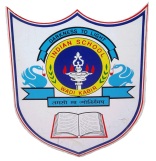     INDIAN SCHOOL AL WADI AL KABIRHoliday Homework Class: VIII			           Mathematics	                        18/12/2018Happy New Year 2019Q.NoQuestionsAns1The surface area of the cube is 294. Find the length of the cube.7 cm2A rectangular room is 4.5 m long, 4 m wide and 3 m high. Find the cost of white washing its walls and roof at ₹7.50 per.₹517.503The diameter of a cylinder is 7 cm and its height is 16 cm. FindLateral surface areaTotal surface areavolume 352, 429, 6164If the volume of a cube is 729Find its surface area.4865If x varies inversely as y and x = 4 when y = 6, find y when x=3?86A milk tank is in the form of a cylinder whose radius is 1.5m and length is 7m. Find the quantity of milk in litres that can be stored in the tank.49500 litres7The area of a trapezium is 540. If the ratio of the parallel sides is 7:5 and the distance between them is 18 cm, find the lengths of the parallel sides. 35 cm, 25 cm8Find the number of cubes of side 6 cm can be placed in the cuboid whose measures are 64 cm, 54 cm and 30 cm. 4809There are 125 students in a hostel. Food provisions for them is for 16 days. How long will these provisions last, if 25 students leave the group?2010A car takes 2 hours to reach a destination by travelling at the speed of 60km/h. how long will it take when car travels at the speed of 80 km/h?1 ½ hours11Find the time periods and rate for a sum taken at 8% per annum for 1 years compounded half yearly.12The present population of a village is 5408. If it has increased at the rate of 4% every year, what was the population 2 years ago?500013The present population of a town is 48000. It is increasing at the rate of 5% every year. What will be the increase in population in next 3 years?756614Calculate the difference between the compound interest and the simple interest on ₹20000 in 2 years at 8% per annum.₹12815List price of an article is ₹ 1050. If 6% sales tax is charged, find the bill amount.₹ 111316S.P. of a video game is ₹ 749 including 7% VAT. Find the original price of the video game.₹ 70017A dealer gave 9% discount on an electric fan and charges ₹ 728 from the customer. Find the marked price of the fan.₹80018Find the discount and the selling price when marked price is ₹ 575 and discount 12%.₹69, ₹50619David sells two calculators for ₹ 1500 each. He earns a profit of 25%on one and suffers a loss of 25% on the other. Find his total profit or loss percentage on the whole deal. 6.25%20If two adjacent sides of a rectangle are 5 + 25 and 